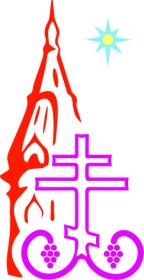 УТВЕРЖДЕНОМитрополит Красноярский и Ачинский _________________  (Митрополит Пантелеимон) «___» ________ 20___г.ПОЛОЖЕНИЕО ПРОВЕДЕНИИ II МИССИОНЕРСКОГО МОЛОДЁЖНОГО БАЛАОБЩИЕ ПОЛОЖЕНИЯ:II Миссионерский молодёжный бал (далее – Бал) проводится в целях духовно-нравственного и культурного воспитания подростков и молодёжи;Бал проводится в зале приёмов Архиерейского дома по адресу: г.Красноярск, ул. Горького д.27;Дата проведения Бала: 25 июля 2021 года с 15:00-19:00. Подготовка к Балу начинается с 14:00;ЦЕЛИ И ЗАДАЧИ БАЛА:Приобщение участников к христианским и семейным ценностям;Приобщение участников к культурному наследию страны;Формирование навыков культурного общения в среде участников;Формирование эстетического вкуса;Творческий и культурно-массовый досуг участников;Раскрытие и развитие творческих способностей участников;Создание условий для общения молодёжи. УЧАСТНИКИ БАЛАУчастниками бала являются молодые люди и девушки, либо состоящие в православных воскресных школах, молодёжных клубах, братствах, дружинах; либо заранее приглашённые гости студии исторического танца «Талисман», зарегистрированные по ссылке: https://forms.gle/exd5ZktBt3JTs1qV8; Согласно Указу губернатора Красноярского края от 18 июня 2021 года № 190-уг "О внесении изменений в указ Губернатора Красноярского края от 27.03.2020 № 71-уг "О дополнительных мерах, направленных на предупреждение распространения коронавирусной инфекции, вызванной 2019-nCoV, на территории Красноярского края" от 18 июня 2021 года, число участников бала не должно превышать 50 человек (что составляет 50% от общей заполняемости зала); 3\4 от общего числа участников (или 38 человек) регистрируются из числа участников православных молодёжных организаций; 1/4 (или 12 человек) – от студии исторического танца «Талисман»;Приглашённые участники обязуются:соблюдать правила поведения и приличия на Бале; не оскорблять Православную Веру и участников Бала – в словесной форме или поведением;Возрастной ценз для участников бала – от 14 до 45 лет;Допускается участие в Бале лиц, вне возрастного ценза, указанного в п.3.2. – с согласия организаторов;ОРГАНИЗАЦИЯ РЕПЕТИЦИЙДля обучения танцам участниками бала организованы репетиции с хореографом, которые будут проходить по адресу: г. Красноярск, ул. Горького д.27;Репетиции проводятся: 13 июля с 19:00 до 21:00;16 июля с 19:00 до 21:00;20 июля с 19:00 до 21:00;Генеральная репетиция организована учредителями бала. Её основная задача – проверить готовность участников к предстоящему Балу. Генеральная репетиция пройдёт 23 июля с 19:00 до 21:00;Участие в Генеральной репетиции обязательно; ТРЕБОВАНИЯ К ВНЕШНЕМУ ВИДУ УЧАСТНИКОВ БАЛАСоблюдение требований к внешнему виду обязательно для всех участников Бала;Дамы должны быть одеты в: бальное (вечернее) платье длиной «в пол» и покроем, обеспечивающим свободу в танце; декольте, соответствующее правилам приличия. Допускается ношение платья в стиле эпохи модерн. Дамам необходимо выбрать причёску, подходящую образу. Вечерний туалет можно дополнить украшениями, цветами или веером. Господа должны быть одеты в: вечерний строгий костюм. Хоть это и нежелательно, допускается использование брюк и рубашки без пиджака или жилета. Образ можно дополнить запонками, карманными часами, зажимом для галстука.И для дам, и для господ крайне желательно наличие перчаток;Подбор вечерних туалетов осуществляется самостоятельно при непосредственной поддержке руководителей организаций, от которых заявлены участники;Категорически воспрещается появляться на Бале:Для дам – в туфлях на высоких каблуках и в платьях с кринолином;Для господ – в носках белого цвета;Для всех – в спортивной, рабочей, повседневной одежде;Избегайте травмоопасных элементов в одежде;ОСНОВАНИЯ ДЛЯ ОТСТРАНЕНИЯ ОТ УЧАСТИЯНесоблюдение положений о проведении бала, в особенности в п. 3.1., 3.2., 3.4., 5 может являться основанием для отстранения от участия в Бале;Основаниями для отстранения также могут служить:Неподобающее, грубое, оскорбительное поведение;Проявление явного неуважения к другим участникам Бала или организаторам;Состояние алкогольного, наркотического, токсического опьянения;Организаторы на местах также вправе отозвать своих участников по причинам, указанных, в п. 6.1., 6.2., а также по иным причинам;В случае отзыва своих участников организация, которая заявила их участников, заблаговременно предупреждает об отзыве организаторов Бала.ПРОГРАММА БАЛАПрограмма Бала включает схемные и импровизационные танцы, котильоны, бальные игры, мастер-классы на месте, салон. Участие в Бале предполагает не только непосредственно танцы, но и общение гостей в торжественной обстановке, погружение в культурную среду и атмосферу, приобщение к истории и традициям;В Программу могут быть внесены некоторые изменения. Незначительные изменения будут изложены на месте. О крупных изменениях организаторы бала заблаговременно сообщат руководителям организаций, от которых заявлены участники;Программа Бала изложена в Приложении; приложение будет доведено до участников в ближайшее время.КОНТАКТЫ ОРГАНИЗАТОРОВВопросы, не указанные в данном Положении по мере их возникновения, решаются организаторами Бала:Руководитель отдела по молодёжному служению иерей Максим Снурников (тел. +7 923-299-80-21);Помощник руководителя отдела по молодёжному служению Никита Максимович Лейченко (тел. +7 950-977-77-27);Директор Воскресной Школы при Троицом Соборе Марина Васильевна Путинцева (+7 902-924-16-54);Почта Отдела: krskpravmolodej@inbox.ru ;	Группа Отдела: https://vk.com/kerpc.molod.